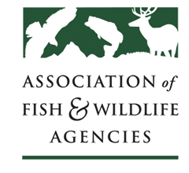 FISH AND WILDLIFE HEALTH COMMITTEEChair:  Paul Johansen (WV)Vice-Chair:  Colin Gillin (OR)AFWA Committee Staff Support: Jonathan MawdsleyThursday, March 12, 2020, 1:00 – 5:00 PM85rd North American Wildlife and Natural Resources ConferenceOmaha, NebraskaAgenda
Welcome & IntroductionsPaul Johansen (WV)Meeting Minutes /  New Business / Agenda additions or changesFish and Wildlife Health Legislative Update Jen Mock Schaeffer/Devin DeMario /Jonathan Mawdsley (AFWA)Fish and Wildlife Health Initiative UpdatePaul Johansen (WV)Fish and Wildlife Health Forum II– 2020Jonathan Mawdsley (AFWA)Pan-Canadian Wildlife Health UpdateRobert Petrie (Nova Scotia and Canadian Directors’ Wildlife Health Committee)Feral and Free-Ranging Cat Subcommittee UpdateSara Schweitzer (NC) / Colin Gillin (OR)White-nose Syndrome in Bats UpdateJeremy Coleman (USFWS)Lead and Fish and Wildlife Health Working Group UpdateStafford Lehr (CA)Emerging Zoonotic Diseases: Wuhan Coronavirus, MERS, etc.Michael Osterholm (U-MN)Chronic Wasting Disease Updates and Discussion Multi-state Conservation Grants Matt Dunfee (WMI) / John Fischer (WMI)BMP Updates - Model Regulatory Language Lane Kisonak, (AFWA) /Jonathan Mawdsley (AFWA) / Colin Gillin (OR)USDA – Captive Cervid Program Standards Update Tracy Nichols (USDA)State Updates Round-table discussion with committee membersResearch Consortium Update Sonja Christensen (Michigan State)Landfill White Paper Michael Osterholm (U-MN)Other Business / News / Funding / Opportunities